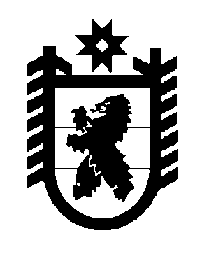 Российская Федерация Республика Карелия    ПРАВИТЕЛЬСТВО РЕСПУБЛИКИ КАРЕЛИЯПОСТАНОВЛЕНИЕот  25 июня 2015 года № 187-Пг. Петрозаводск О внесении изменений в постановление Правительства 
Республики Карелия от 24 апреля 2015 года № 131-ППравительство Республики Карелия п о с т а н о в л я е т:Внести в Порядок отбора земельных участков, застройщиков, проектов жилищного строительства для реализации программы «Жилье для российской семьи» в рамках государственной программы Российской Федерации  «Обеспечение доступным и комфортным жильем и коммунальными услугами граждан Российской Федерации» на территории Республики Карелия, утвержденный постановлением Правительства Республики Карелия от 24 апреля 2015 года № 131-П (Официальный интернет-портал правовой информации (www.pravo.gov.ru), 28 апреля 
2015 года, № 1000201504280001), следующие изменения:1) в пункте 2:а) в абзаце втором слова «юридическое лицо, направившее» заменить словами «юридическое лицо или индивидуальный предприниматель, направившие»;б) в абзаце третьем слова «юридическое лицо, которое организует жилищное строительство, в том числе для продажи, с комплексом инженерной инфраструктуры и имеет» заменить словами «юридическое лицо или индивидуальный предприниматель, которые организуют жилищное строительство, в том числе для продажи, с комплексом инженерной инфраструктуры и имеют»;2) в приложении 1  слова «наименование юридического лица, органа исполнительной власти Республики Карелия, органа местного самоуправления в Республике Карелия» заменить словами «юридическое лицо, индивидуальный предприниматель, орган исполнительной власти Республики Карелия, орган местного самоуправления в Республике Карелия»;3) в приложении 2:а) графу вторую пункта 2 изложить в следующей редакции:«Застройщик (наименование юридического лица или фамилия, имя, отчество (при наличии) индивидуального предпринимателя)»;б) графу вторую пункта 3 изложить в следующей редакции:«Юридическое и фактическое местонахождение застройщика (юридического лица или индивидуального предпринимателя)»;в) графу вторую пункта 5 изложить в следующей редакции:«Дата государственной регистрации юридического лица или индивидуального предпринимателя, наименование регистрирующего органа»;4) в приложении 7 слова «наименование юридического лица, органа исполнительной власти Республики Карелия, органа местного самоуправления в Республике Карелия» заменить словами   «юридическое лицо, индивидуальный предприниматель, орган исполнительной власти Республики Карелия, орган местного самоуправления в Республике Карелия».           Глава Республики  Карелия                       			      	        А.П. Худилайнен